Примеры шаблонов WordPress для сайта медицинского бизнеса ApexClinic — несколько демо на разные тематики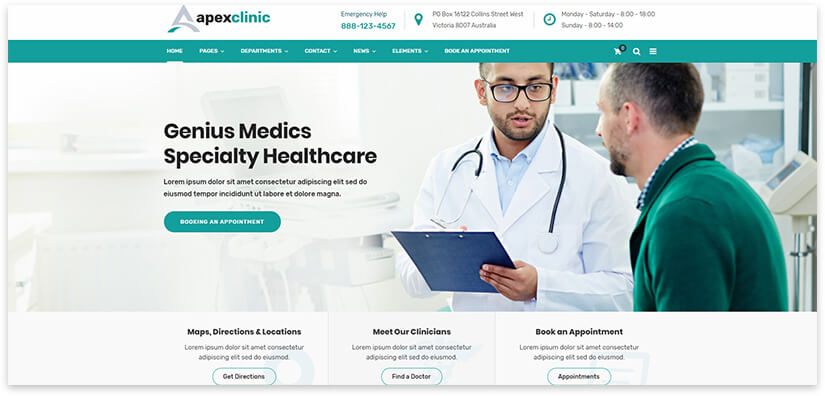 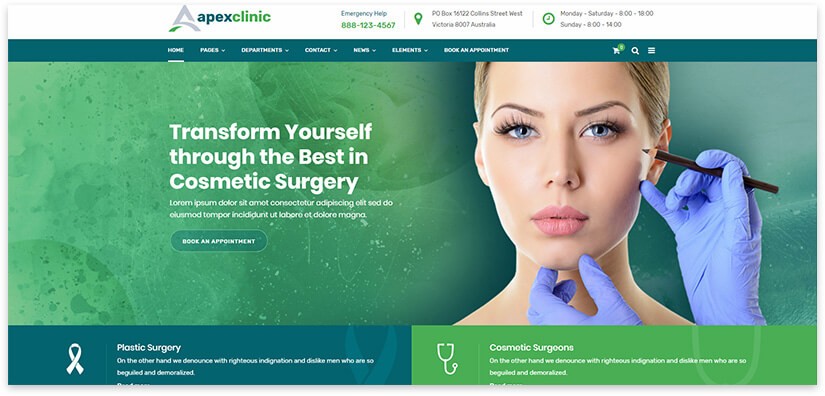 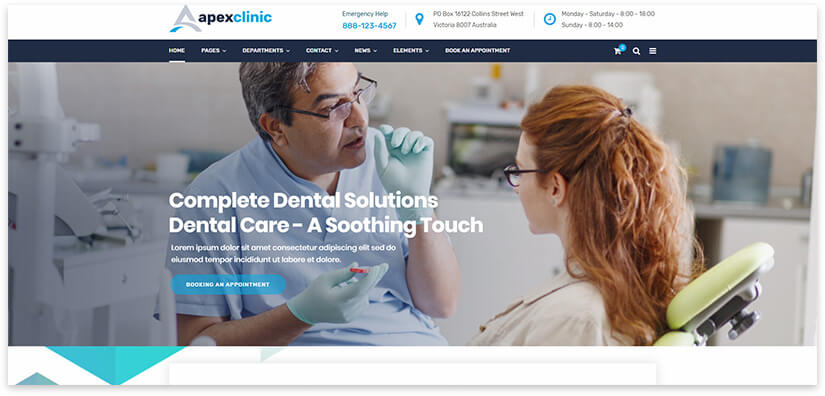  Medicare — педиатр, стоматолог, психиатр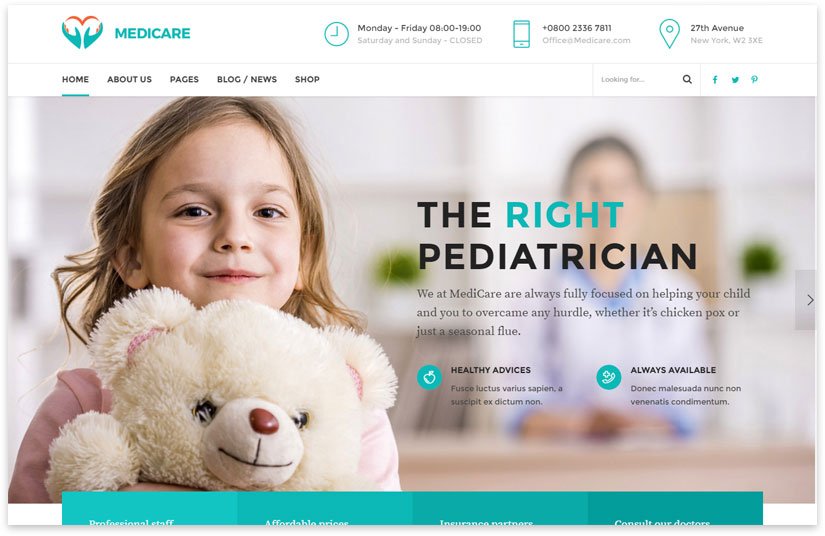  Medical & Dentist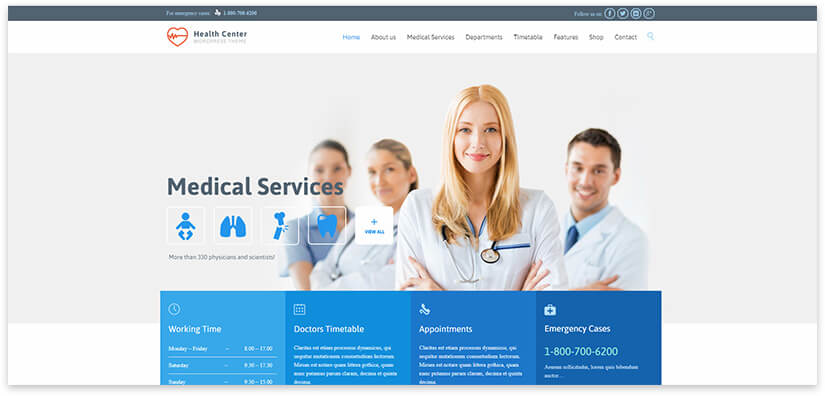  Medical Clinic — клиника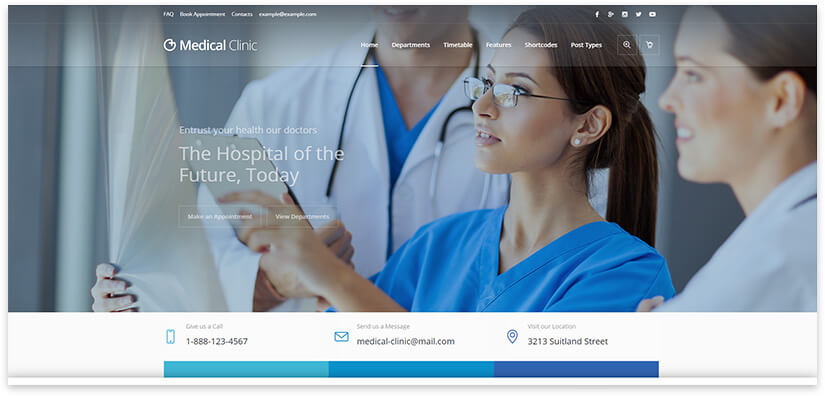  Medical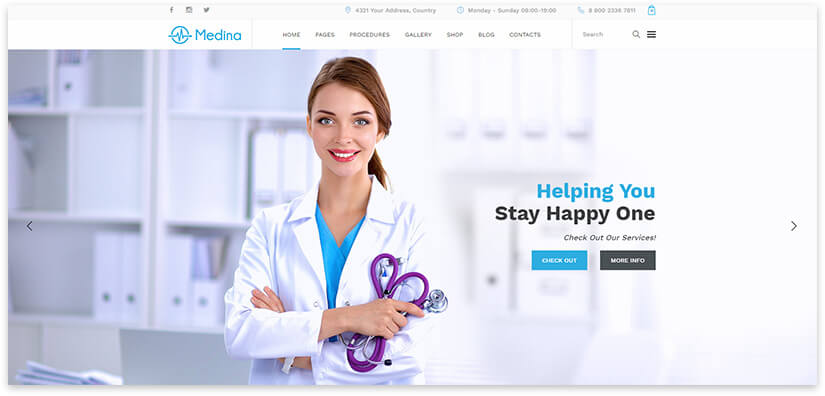  MedicalPress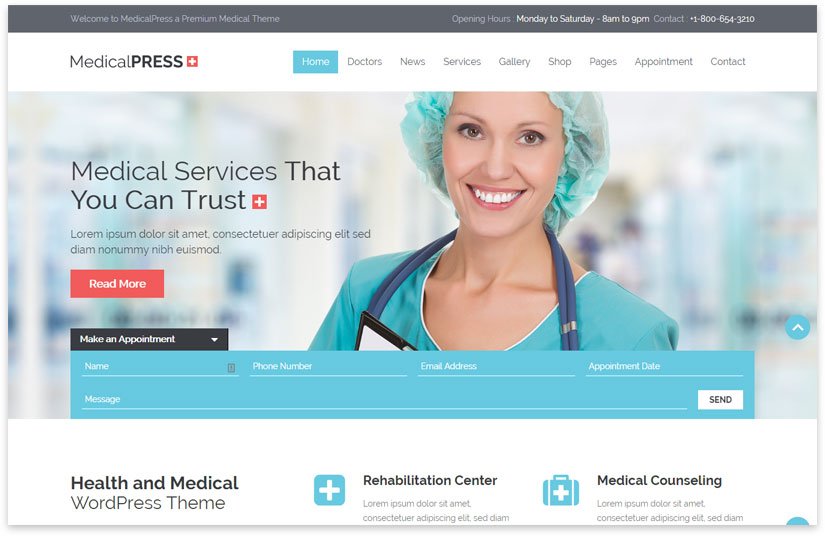  Infinite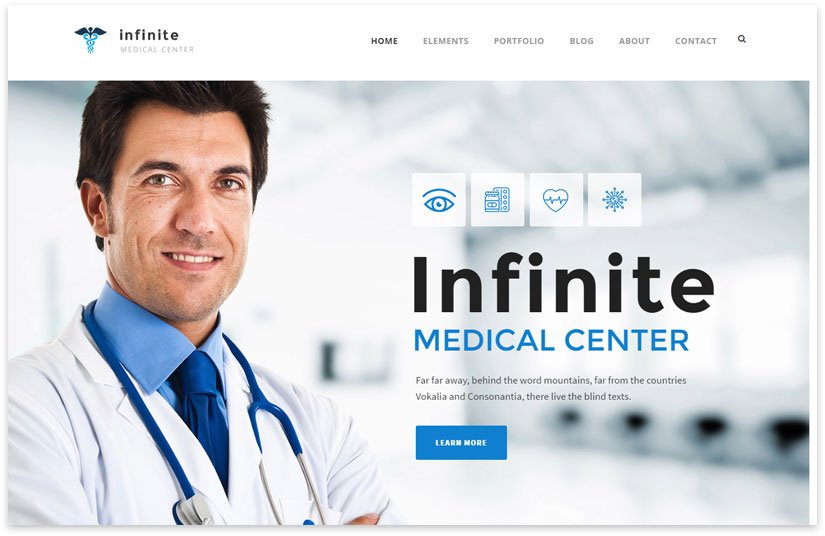  Sanabel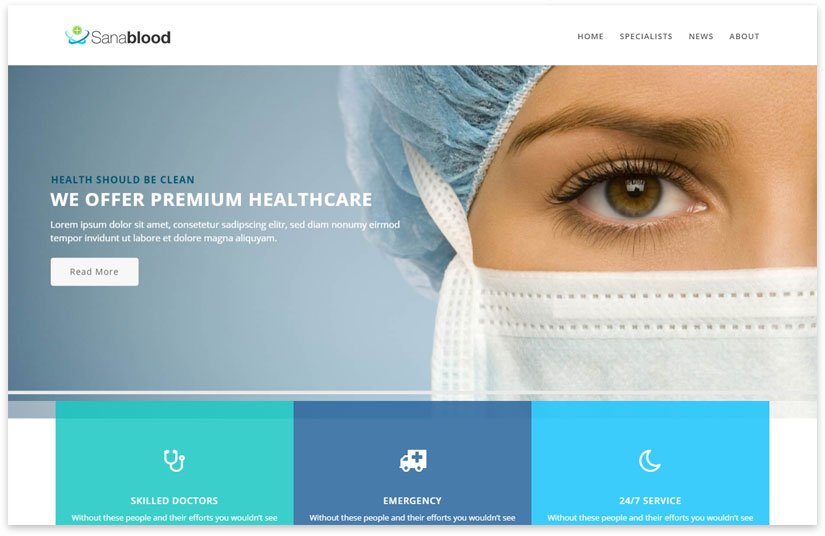  Healthflex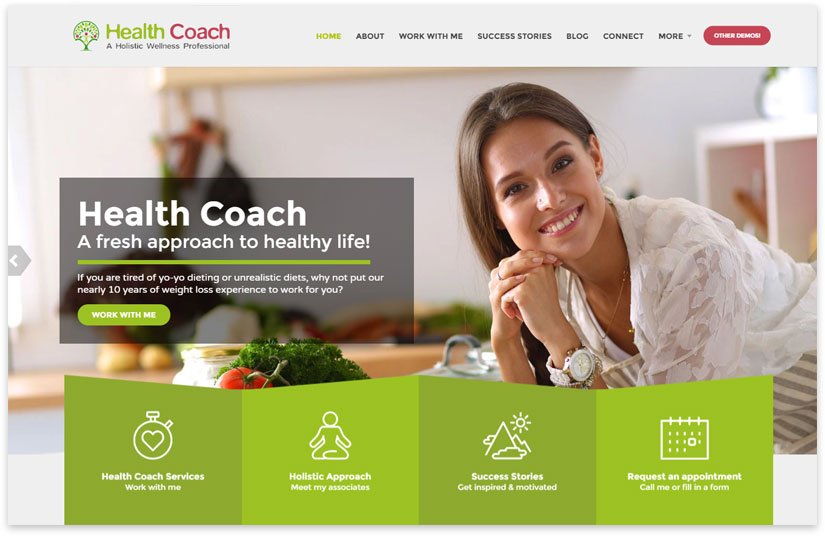  Kallyas, демо — Medical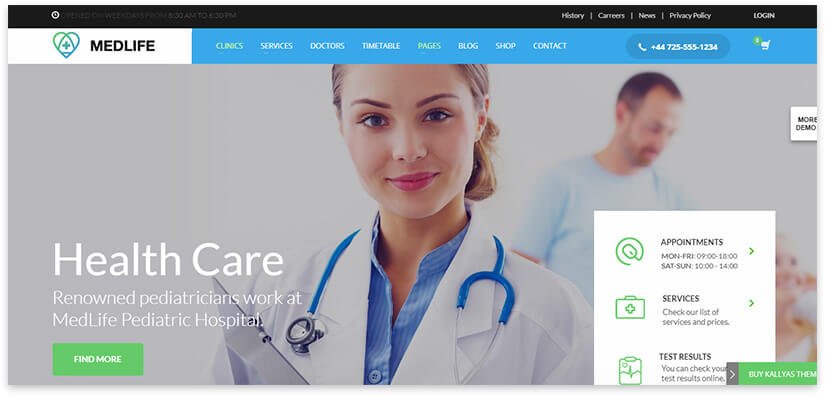  Kallyas, демо — Dentist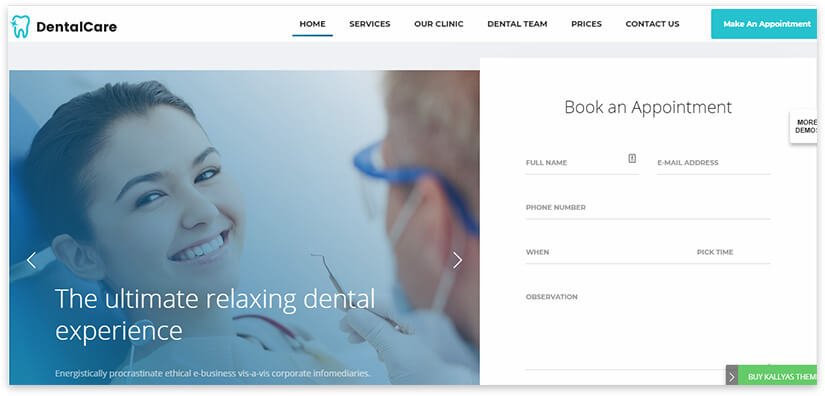  Angela — сайт центра планирования беременности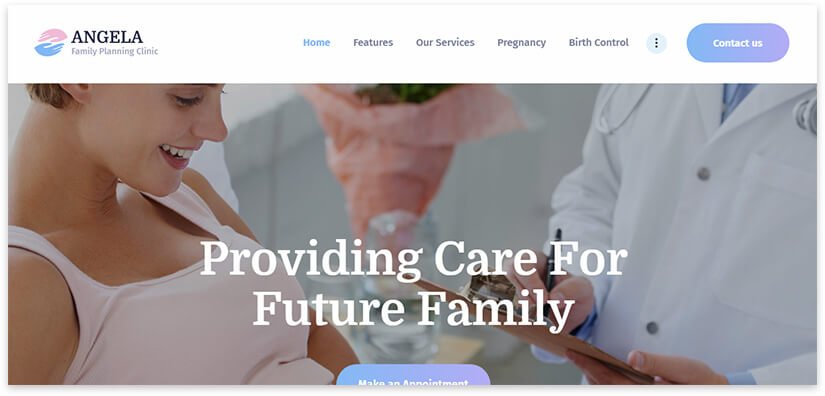  Composer — сайт фармацевтической компании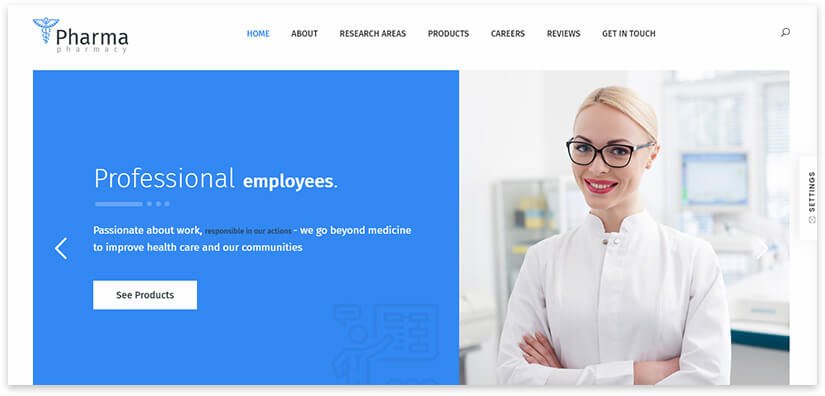  OneLife Medical — сайт клиники пластической хирургии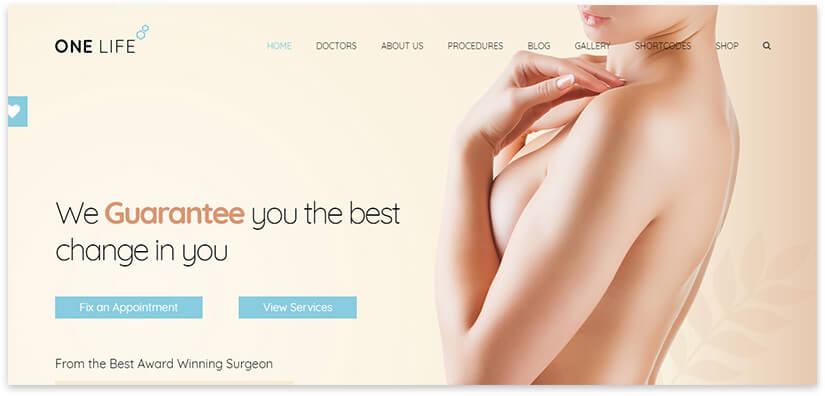  Pearl, демо — Psychologist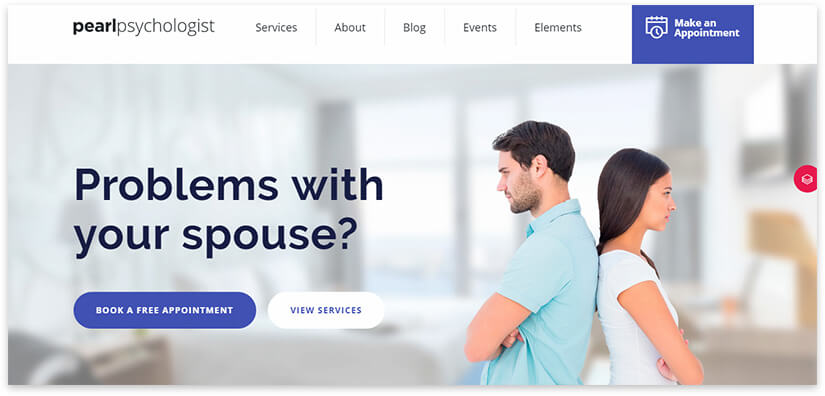  Pearl, демо — Medical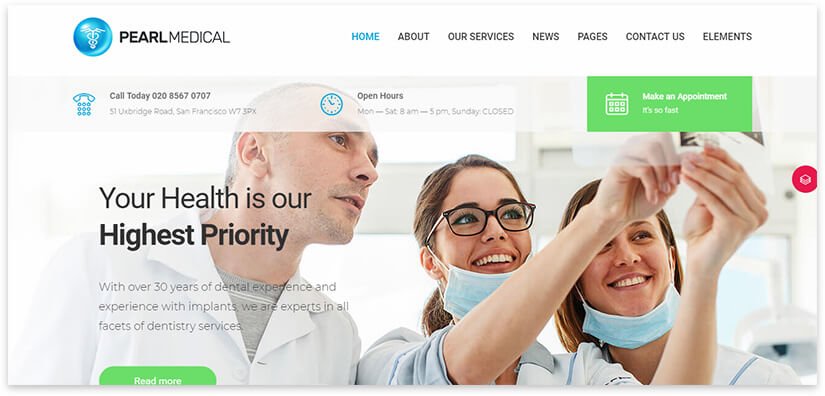  Magplus — блог про здоровье, медицину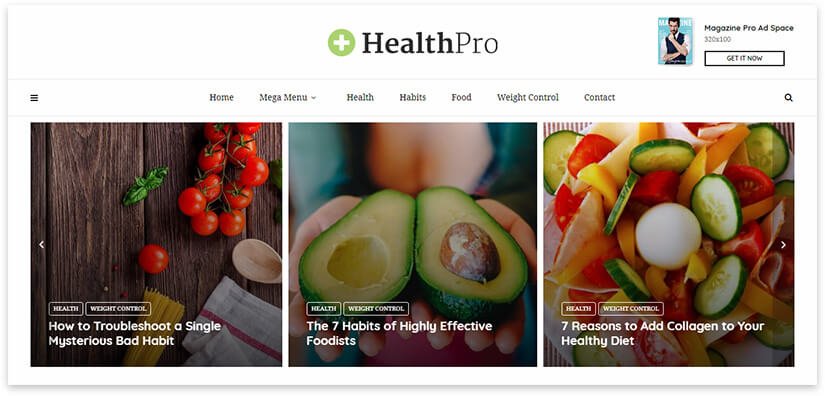  TheGem — демо Health-medical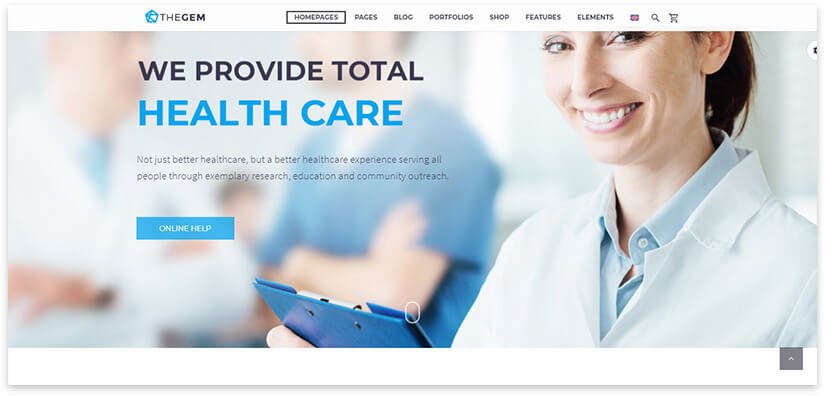 Etalon, демо — Ветеринарная клиника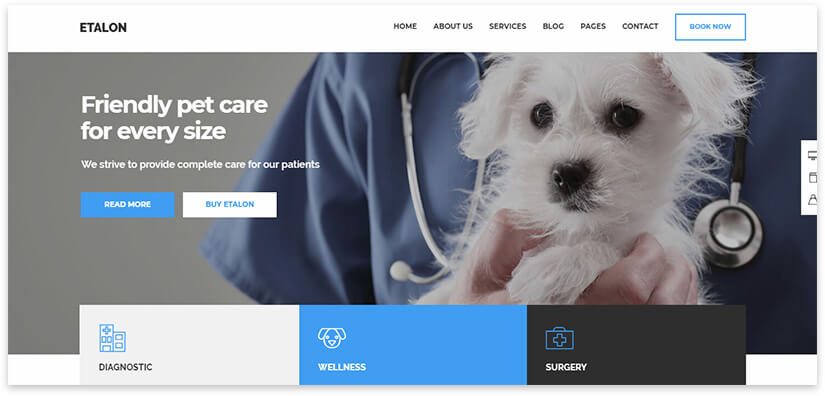  Etalon, демо — Dentist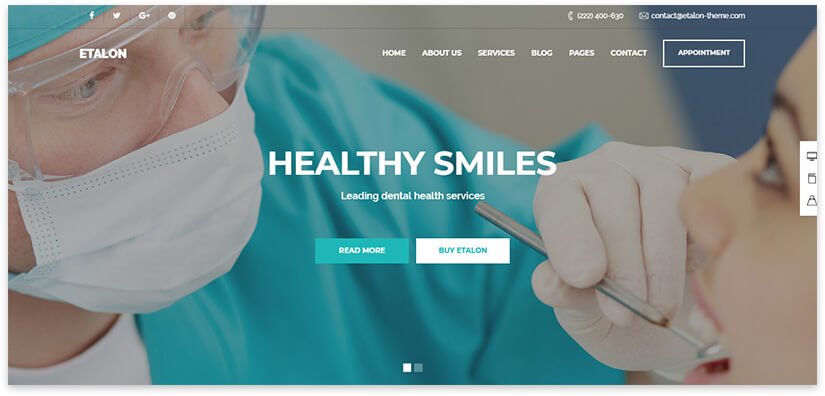  Saveo — сайт сервиса по уходу за пожилыми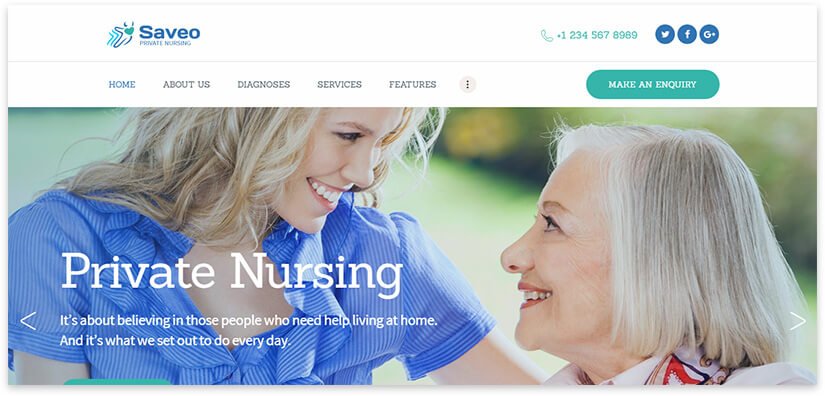  Denta — сайт стоматологии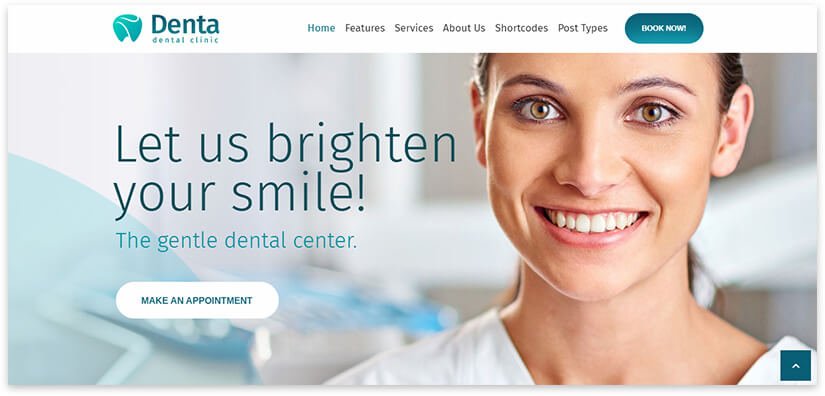  Avicenna — сайт альтернативной медицины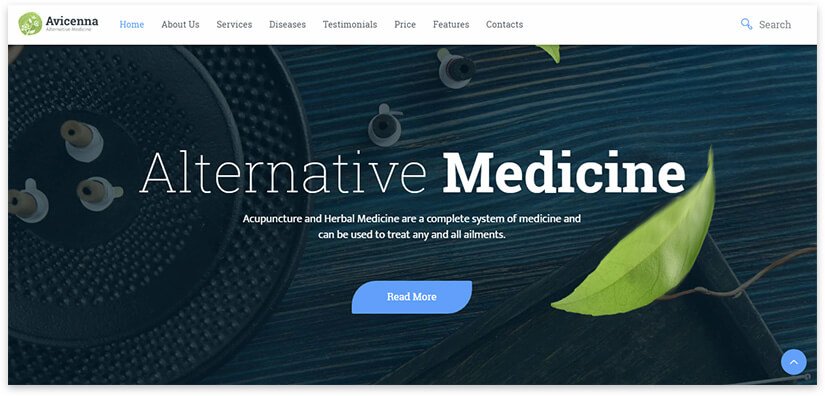  Psychologist — сайт психолога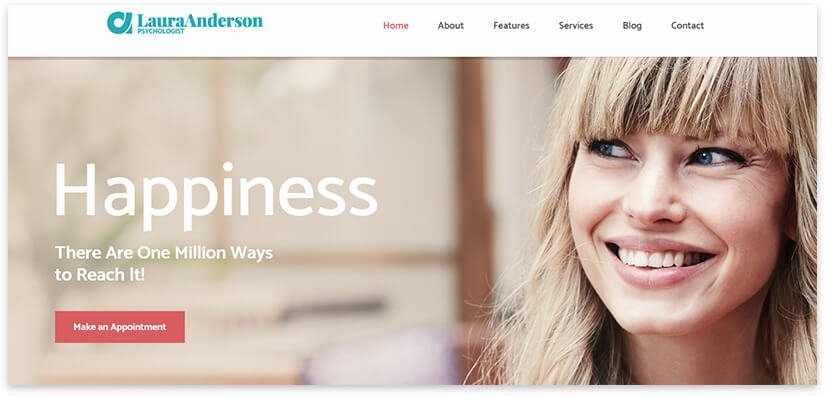  Holistic Center — сайт центра здоровья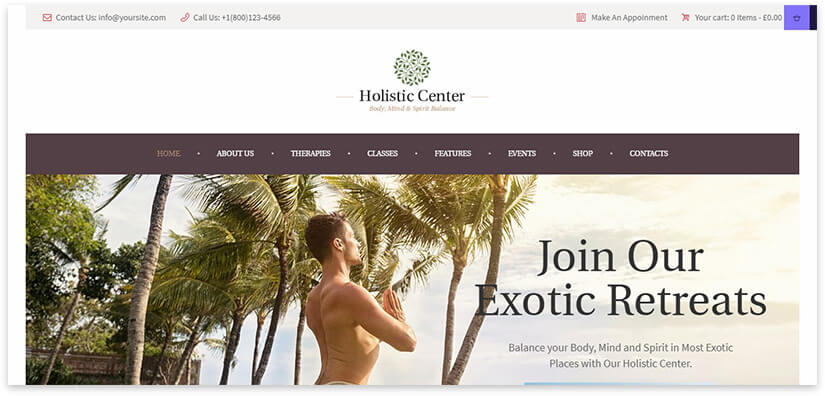  Phlox Pro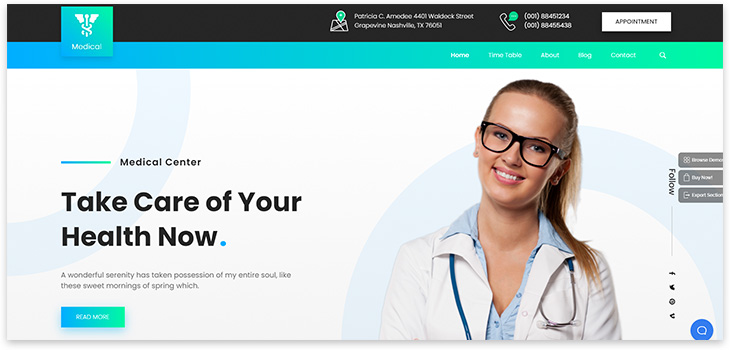 1Medilab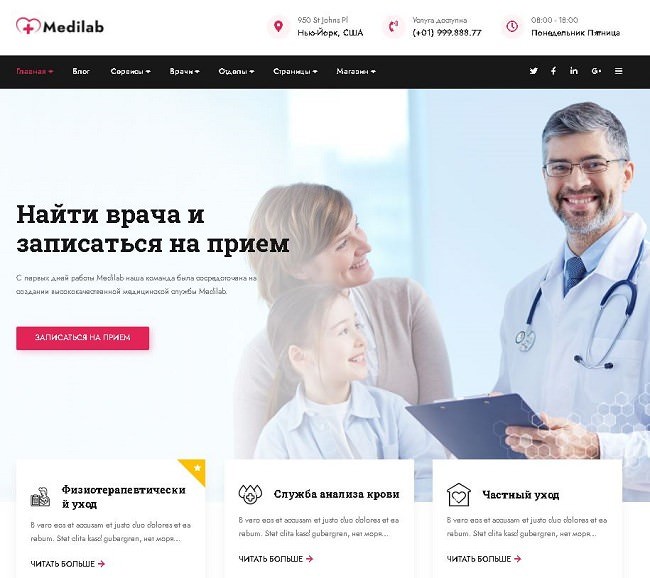 2Optrica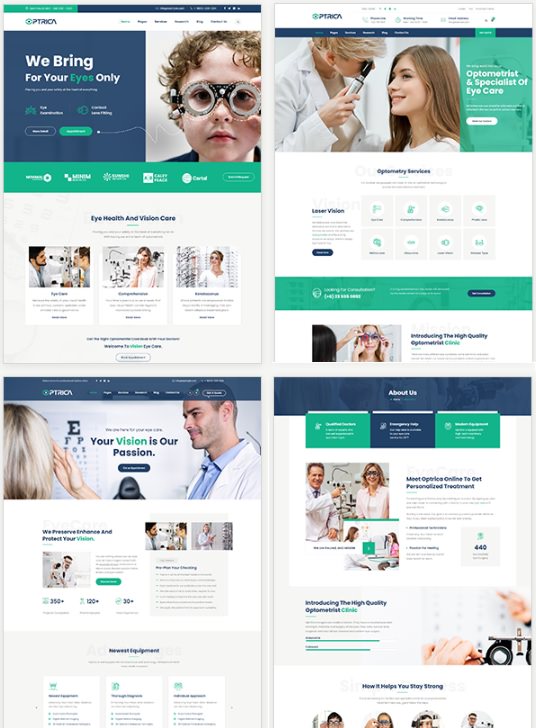 3Resox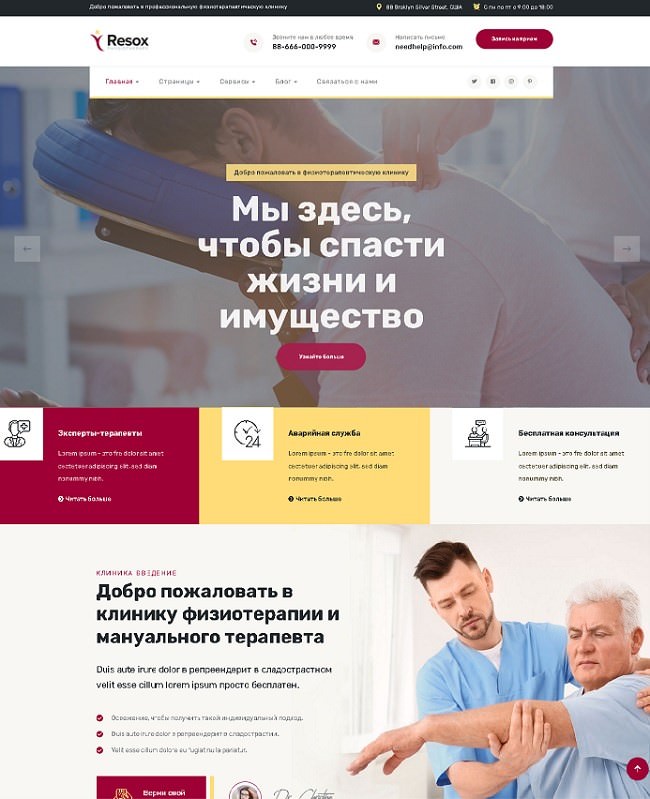 4Cura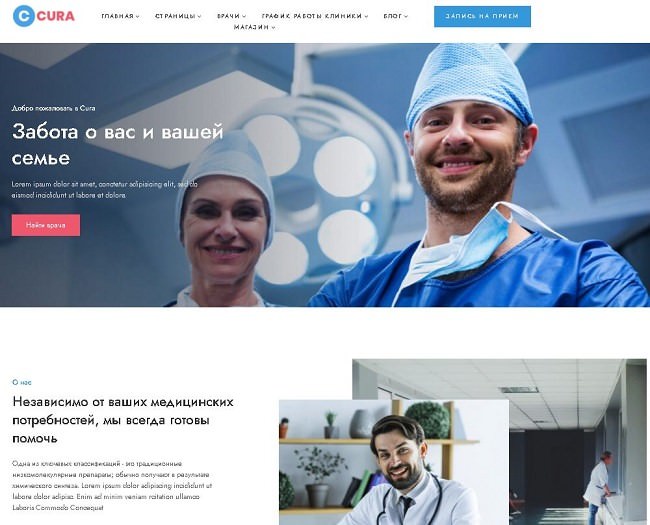 Шаблон Cura был разработан для здравоохранения, медицины, клиник, больниц, ухода за кожей, клиник 5Home Care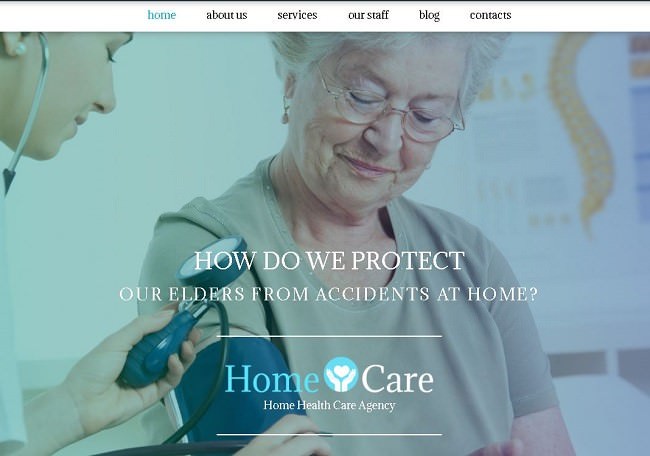 Home Care – потрясающая тема для медицинских сайтов. 7MedicalPress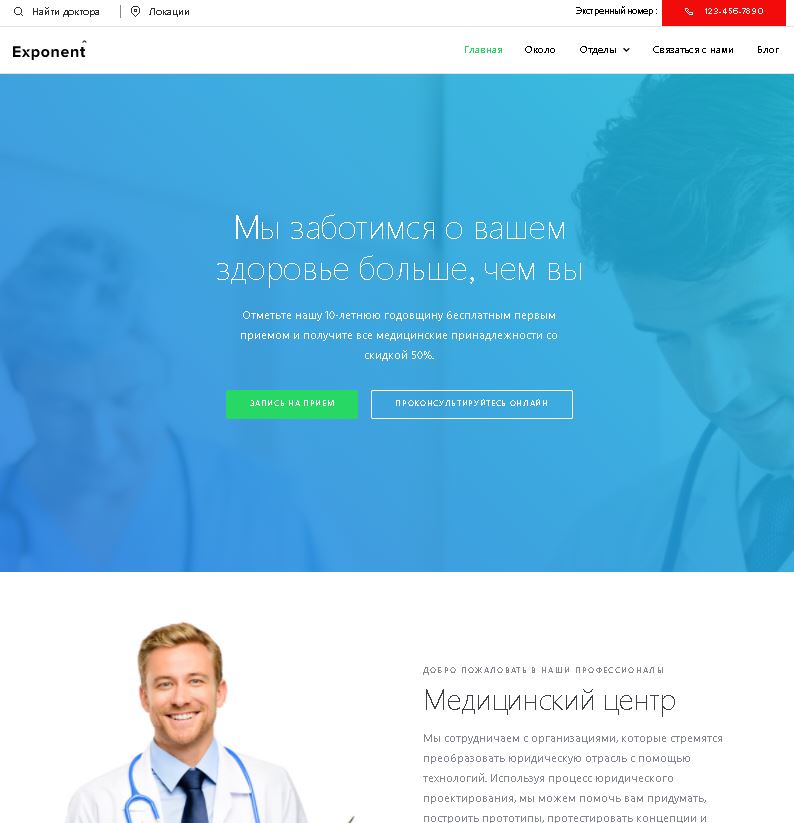 8Mediz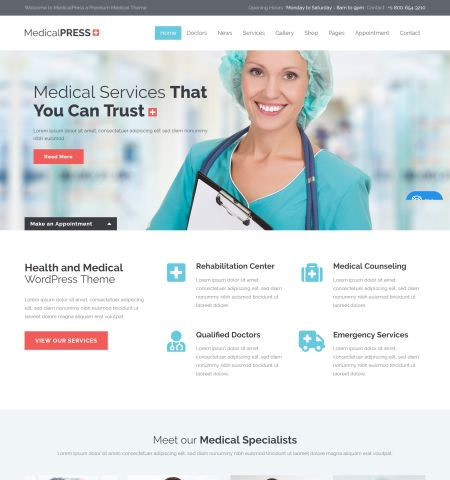 9Dental Clinic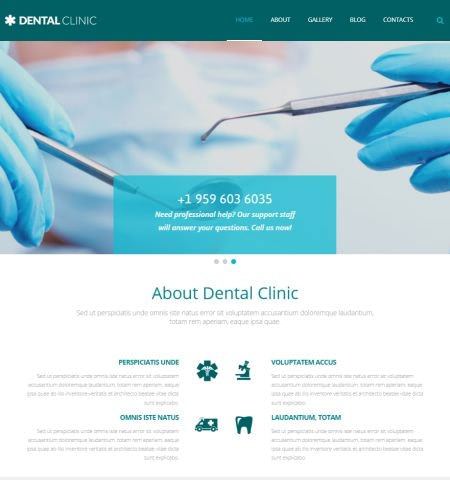 10Medin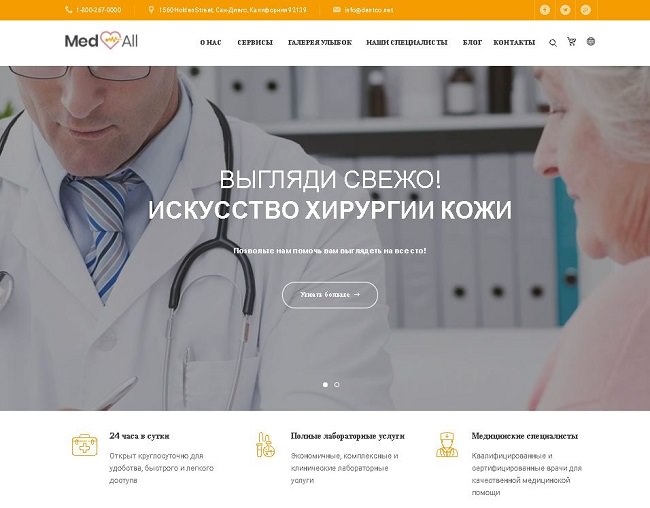 11Medicenter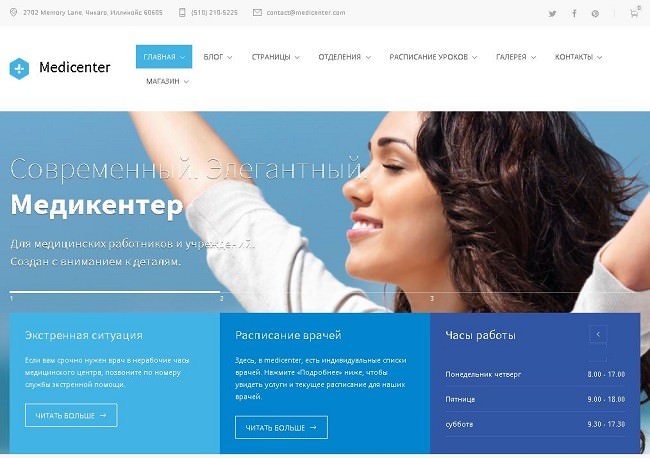 12 TheGem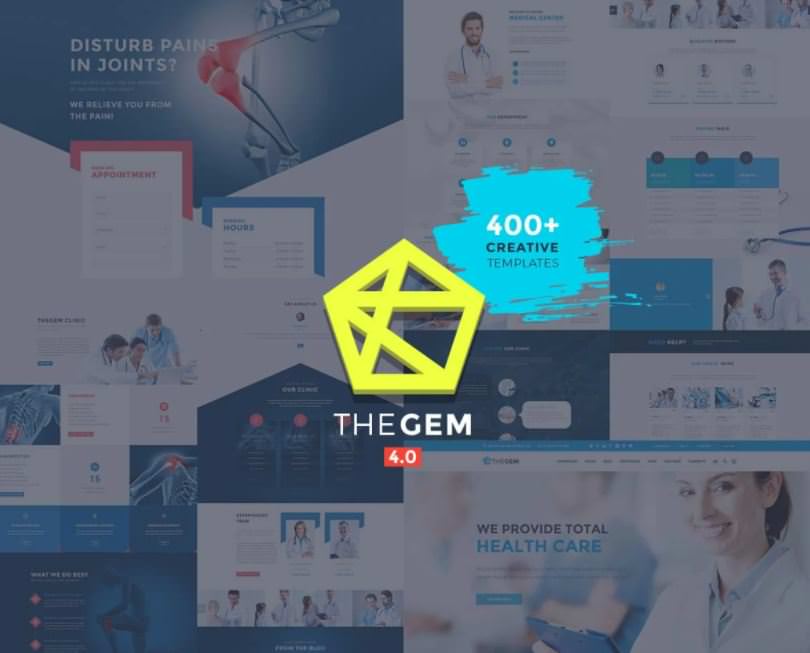 13Panacea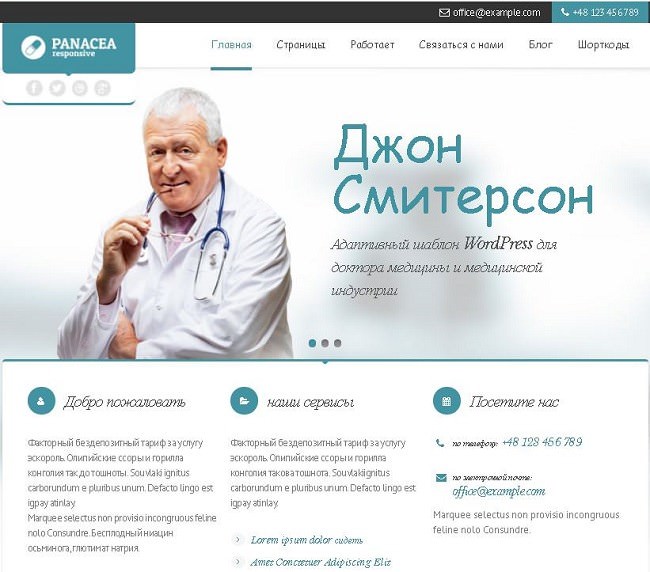 14 OneLife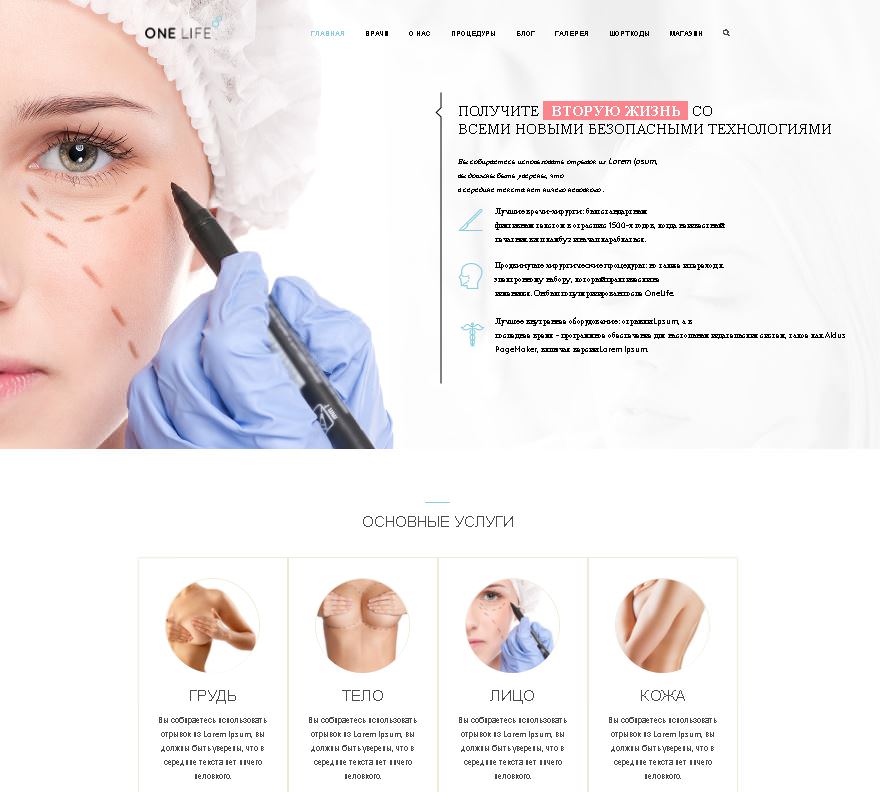 Если вы создаете сайт, специализирующийся на пластической или косметической хирургии, то OneLife 15SoulMedic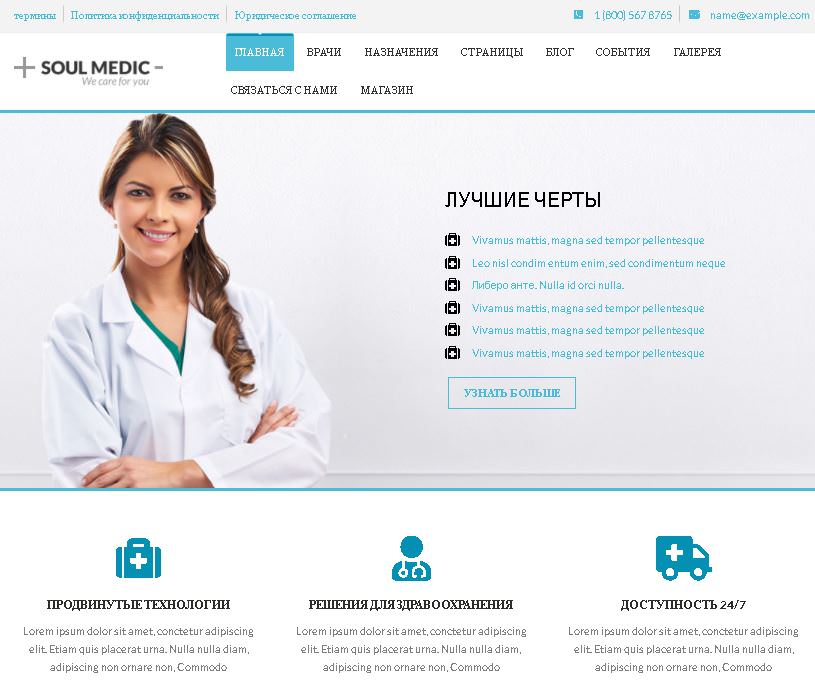 16 Physio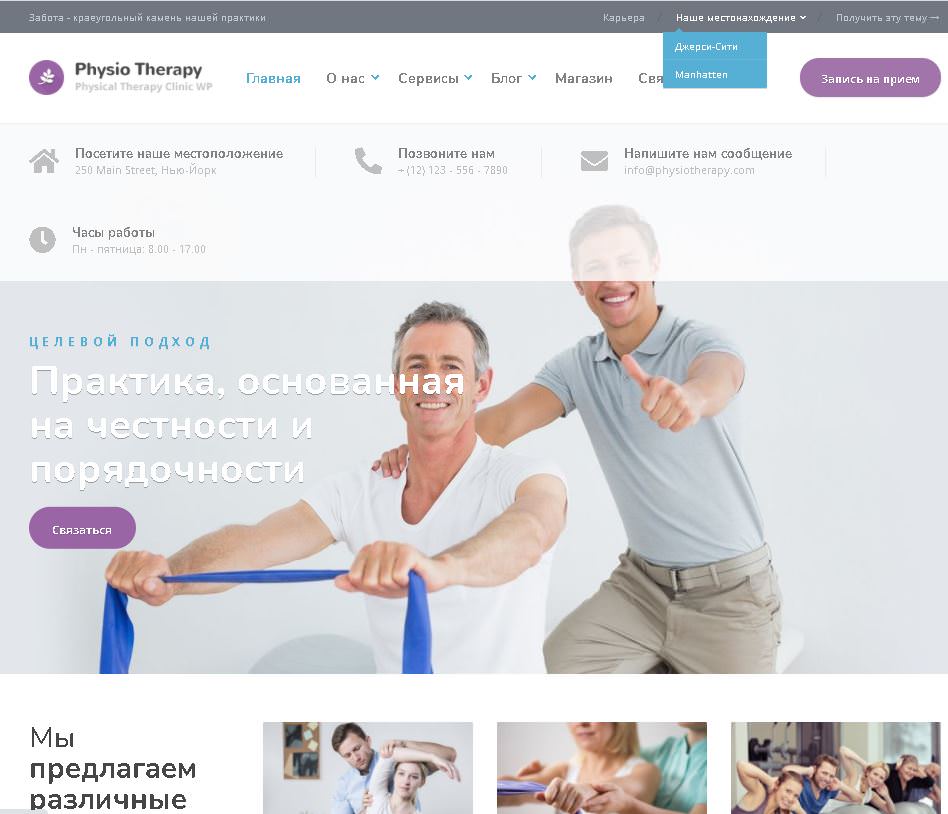 17Medicom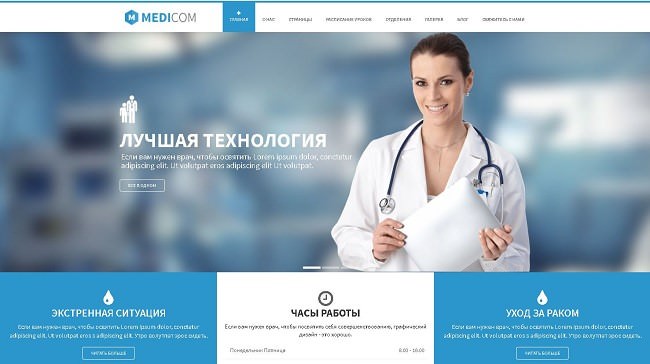 18 Vital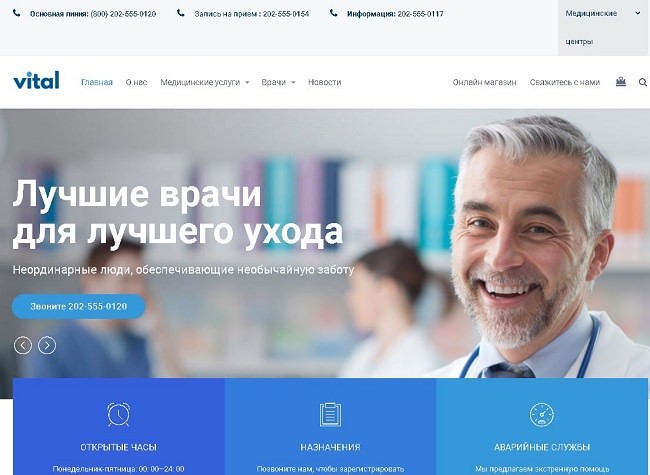 19 Healthcare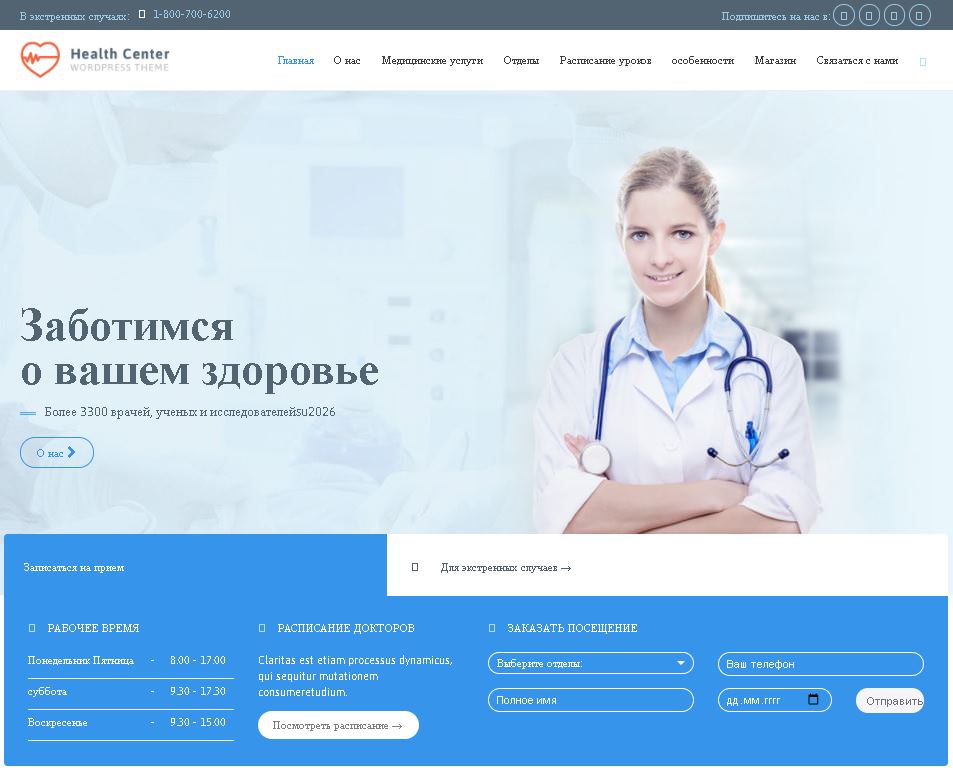 20iMedica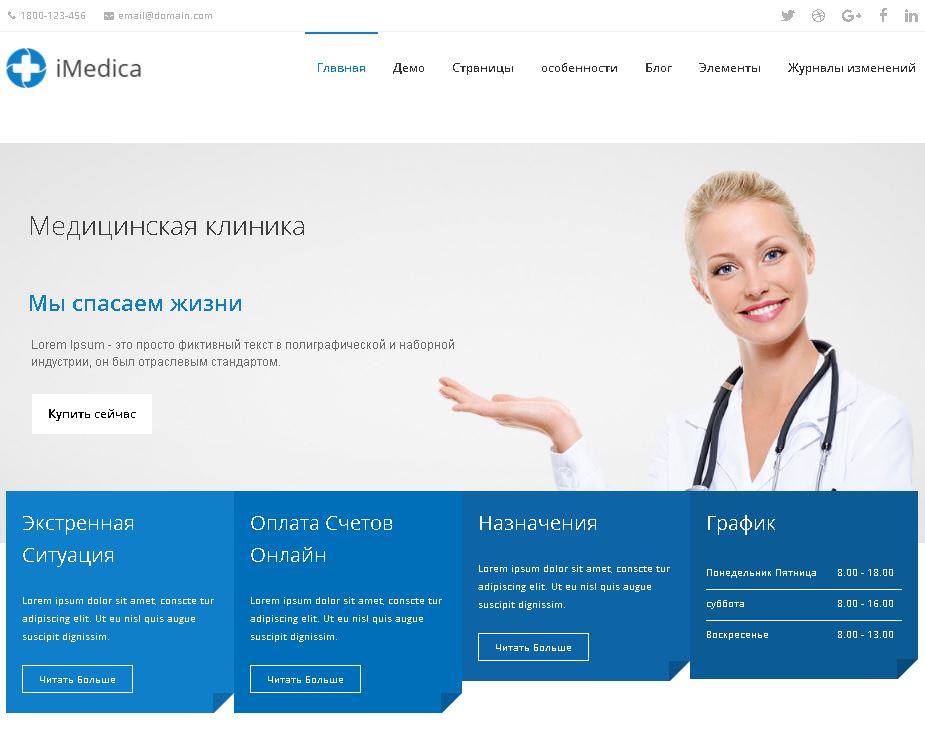 20 Medina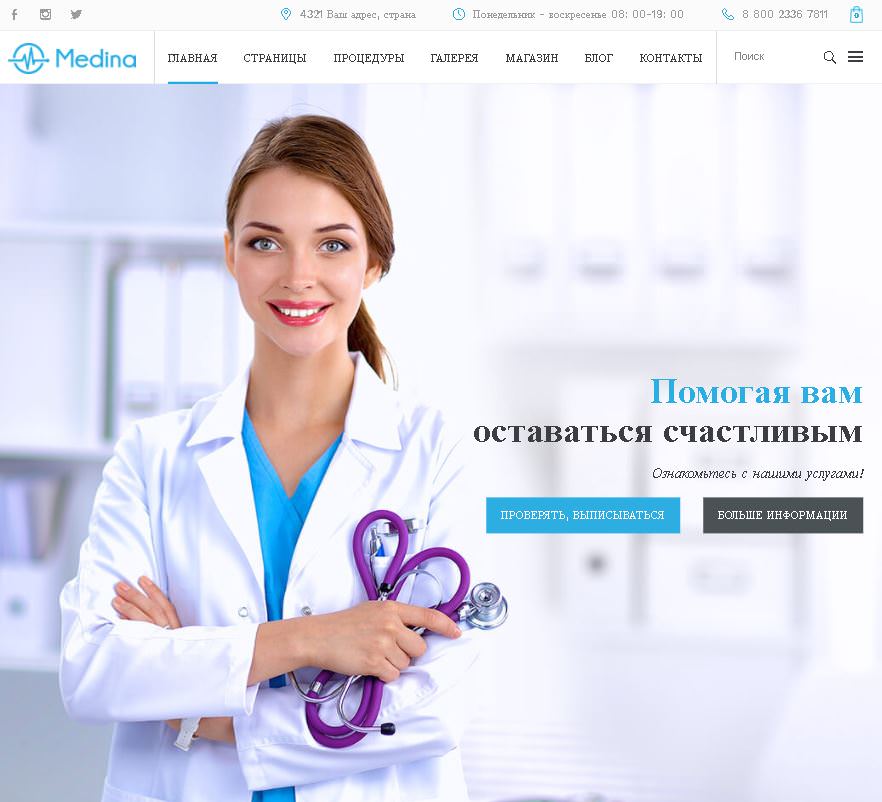 21Paeon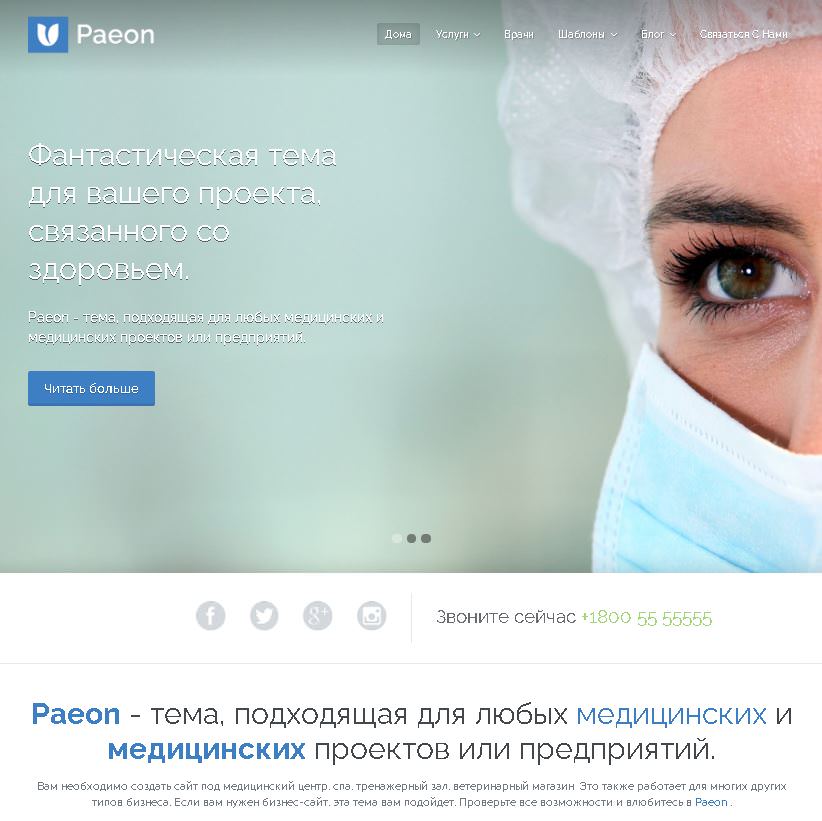 22 MediCare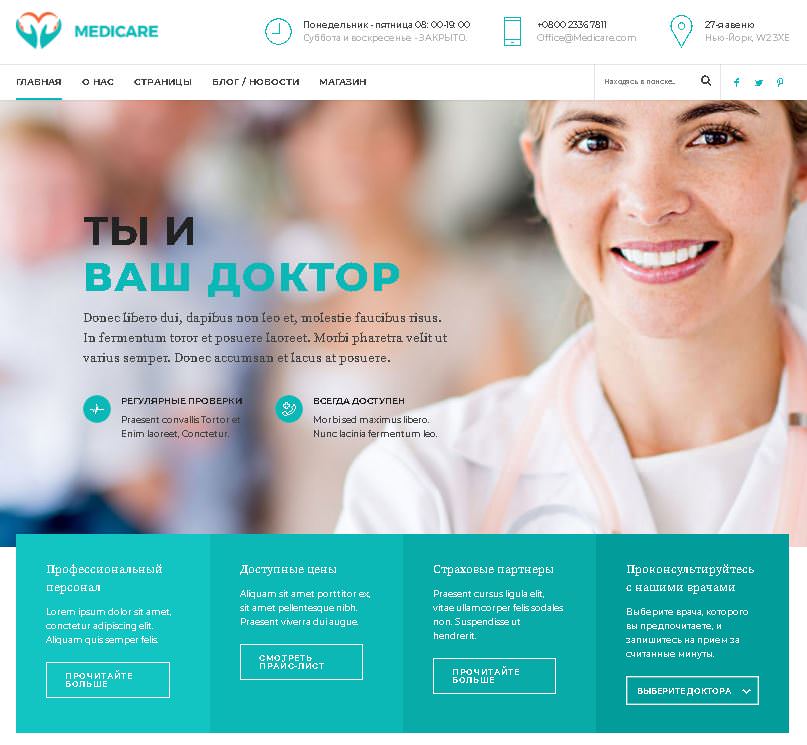 23 Total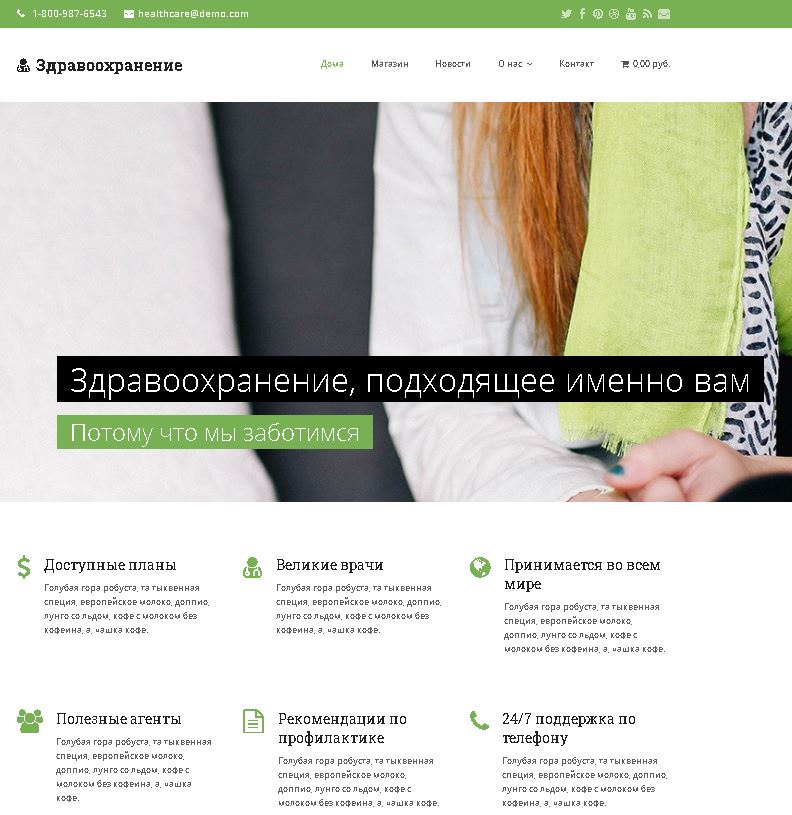 24 Sirona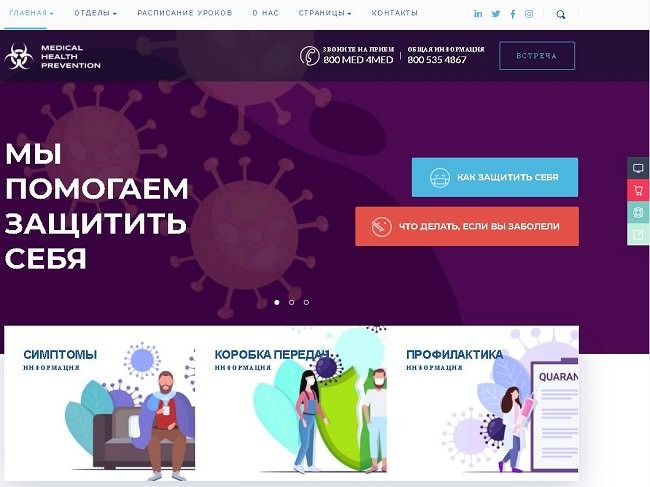 25HealthPress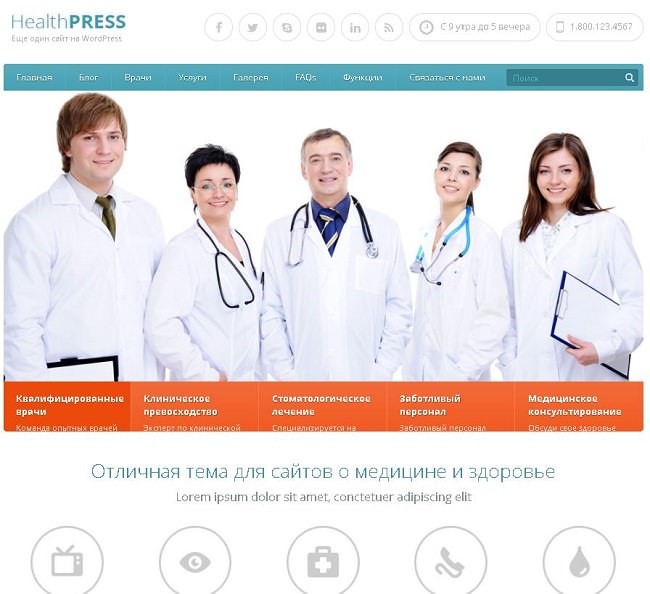 26MentalPress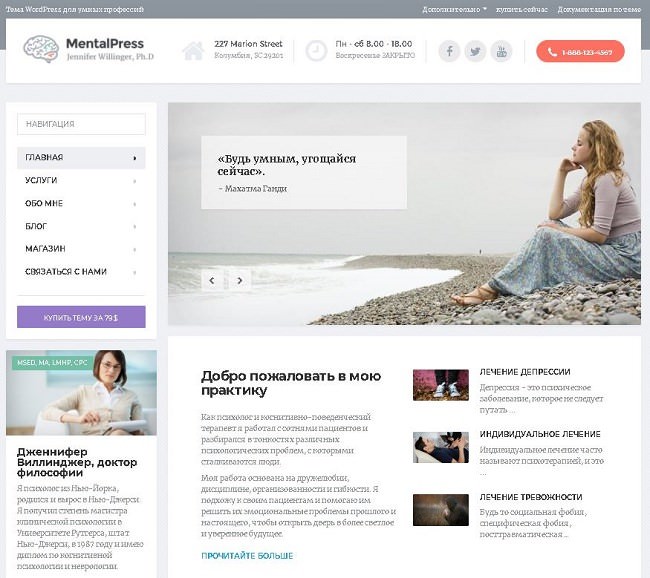 27Medicus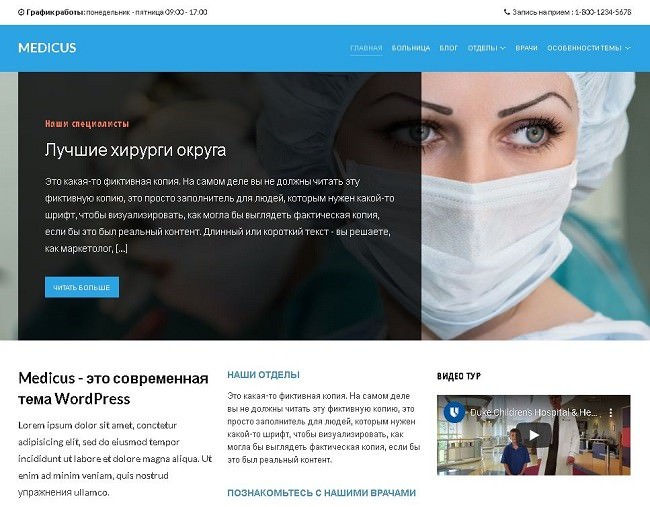 28Healsoul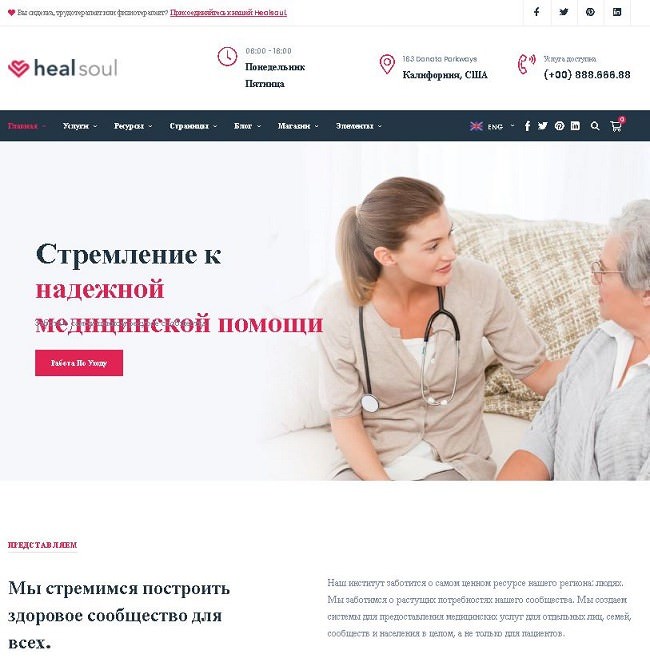 29HealthFlex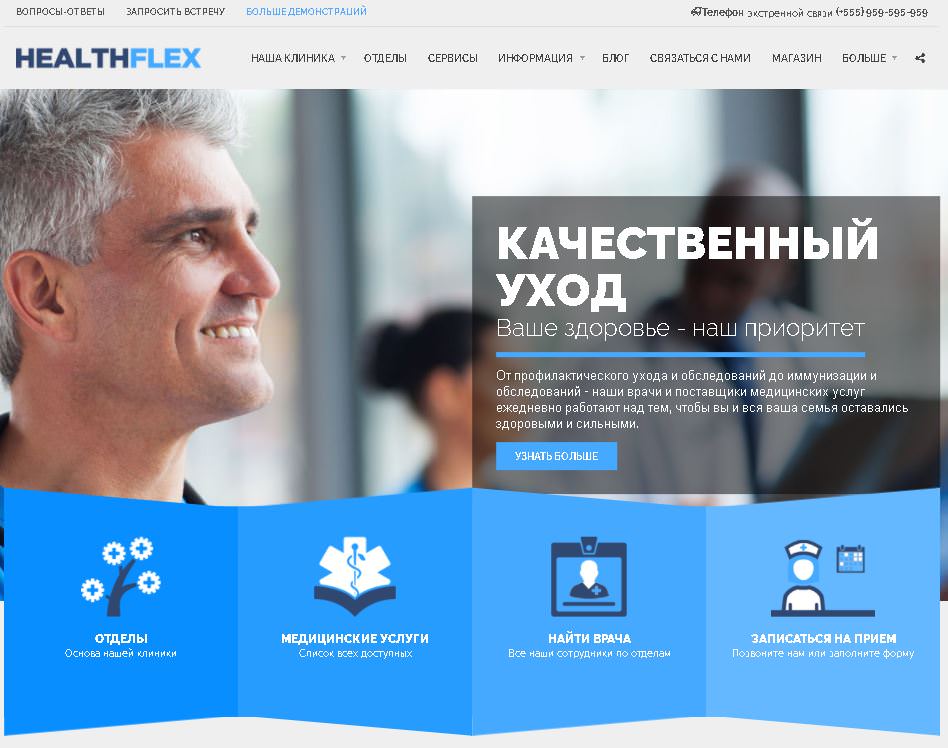 30Care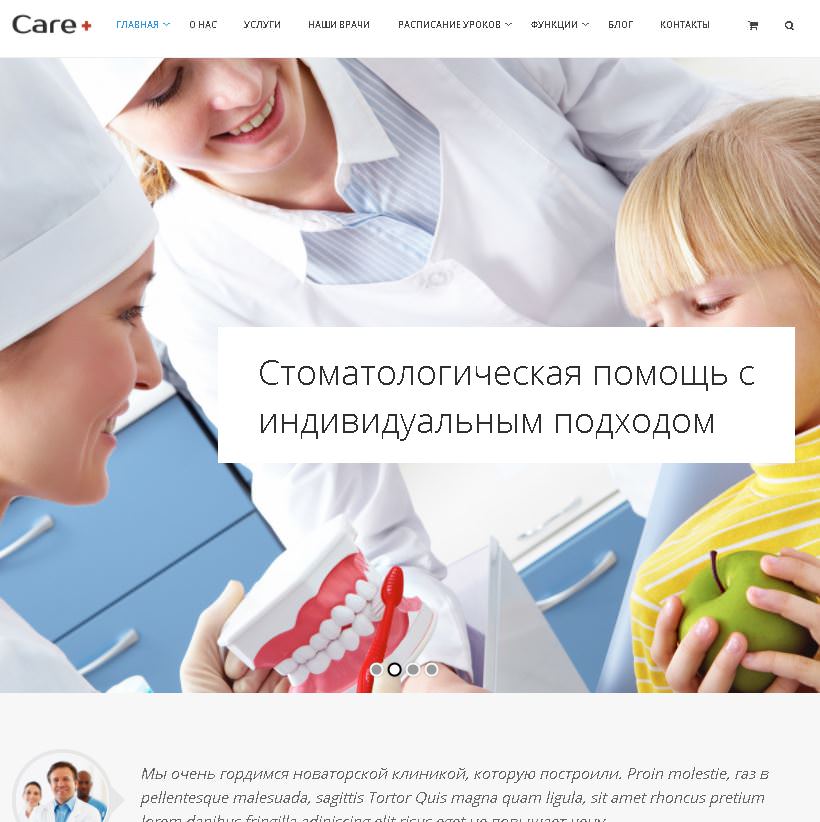 31BeClinic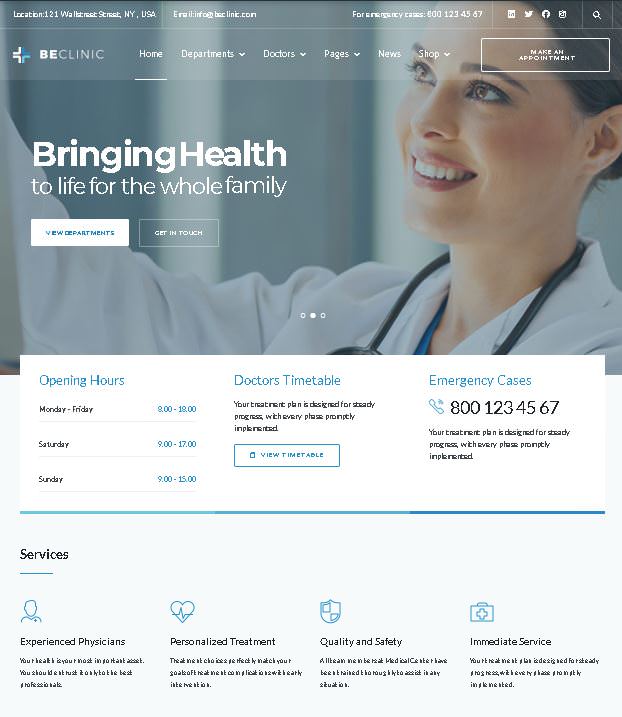 32 Clinico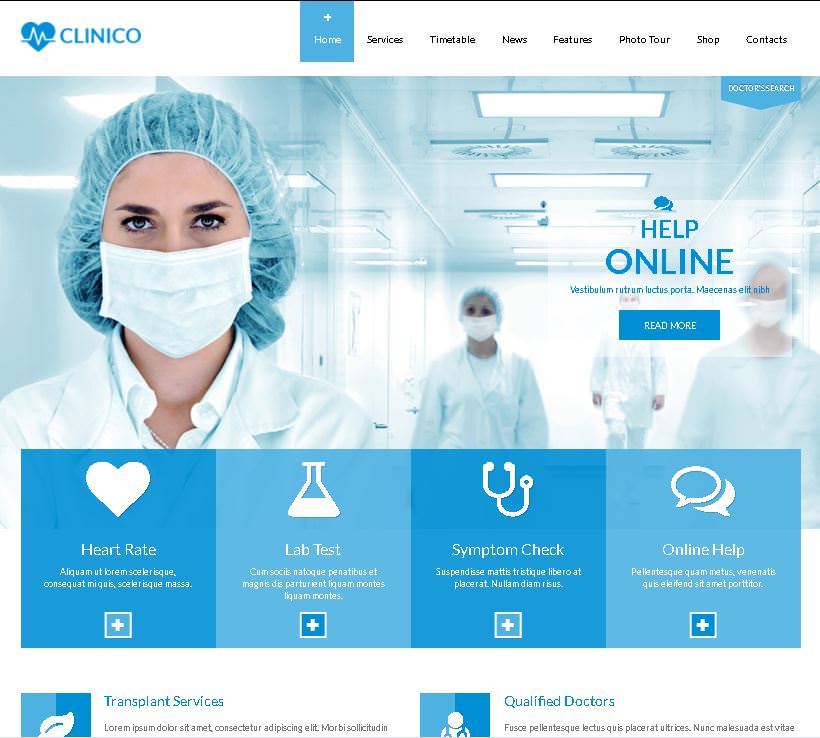 33PRIORITY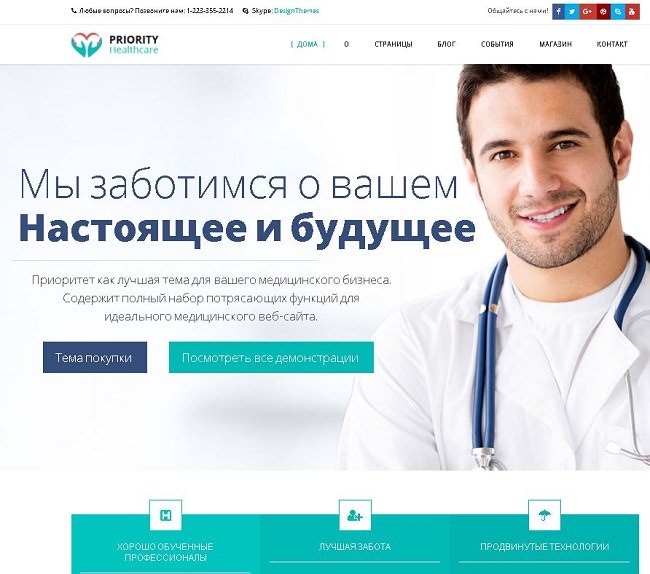 34Medizco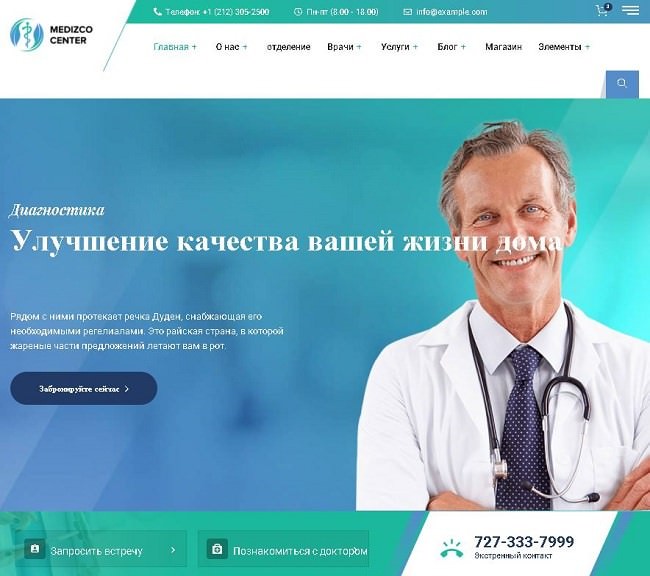 35Infinite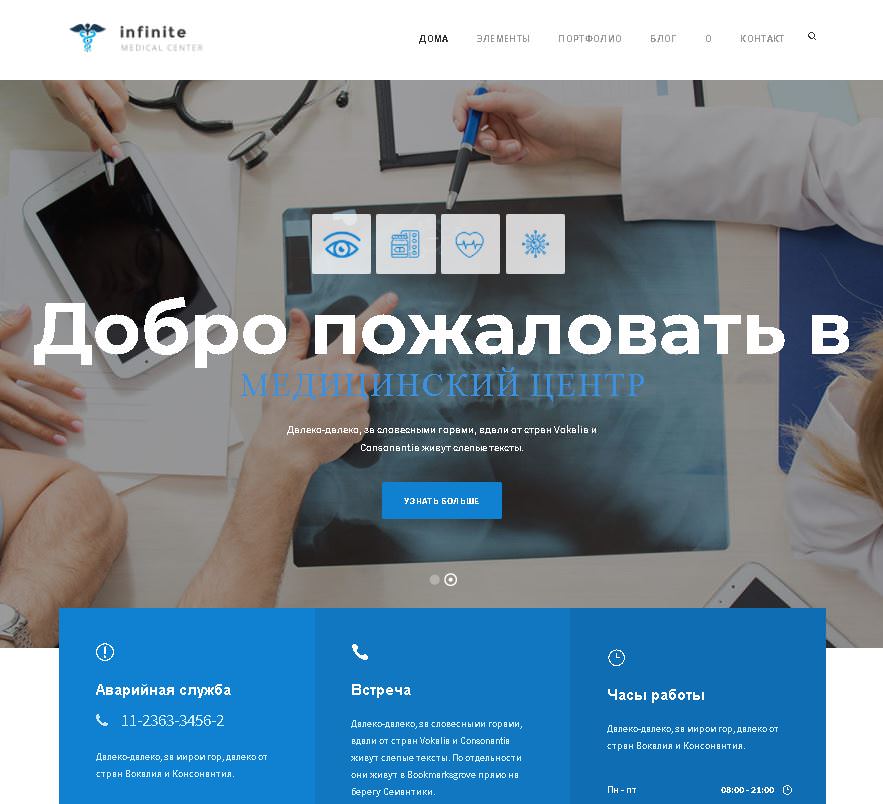 